Waterfall Public School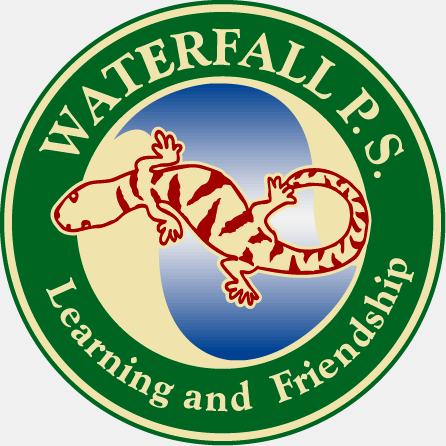 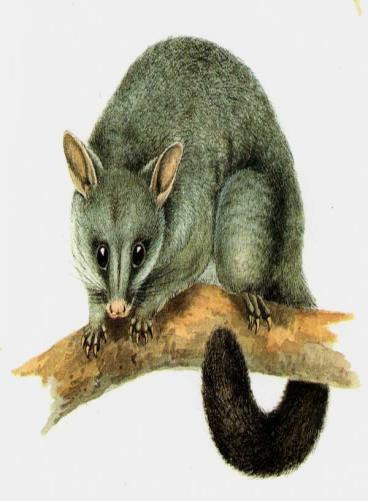 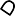 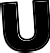 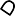 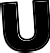 15 McKell AvenueWaterfall NSW 22339520 9638   F: 9548 1238Term 3,Week 9,     2018Principal’s ReportReport on Weeks 6-10It appears that Term 3 has just flown by, with our students engaged in many wonderful learning programs to support their success at school.During Week 6, students participated in the next session of the Native Bird Study project, displaying increasing knowledge of the native birds who inhabit our local environment. A special thank you to the Royal National Park Educational  Environment Centre and their principal, Ms Julie Gallan, for collaborating with school staff for this project.Students also began  participation in the 4 week  YMCA  Y-Pep  program, developing understanding of positive relationships.During  Week 7, selected students in Year 6 attended lessons at Wollongong Art Gallery, we finalized our School Public Speaking Championships and our successful Champion School Spellers,  Rachel, Johnathan and Evie performed  wonderfully in the Regional Spelling Bee. We also experienced the most amazing  “white out” at school with a huge hail storm on Friday afternoon, leaving our school a snowy wondrous sight!  Waterfall’s white out was the lead story on all the Sydney news channels that night. During Week 8 we were joined by Sarah Toedtler from University of Wollongong who spoke to 3/6 students about their project brief  for the Illawarra  Science Fair in November. Our successful School Public Speaking Champions, Johnathan, Rachel and Mark respresented us admirably at the Zone Public Speaking Championships.During Week 9 students enjoyed their second Yoga class with Laura, displaying increasing flexibility and balance as they learnt new skills.And finally to our upcoming Week 10..Celebration of Learning for National Numeracy and Literacy Week. The students will be engaging every day in exciting Numeracy and Literacy activities as described on the timetable sent home last week.** We hope to see all our families friends and community members join us at 11.30 next  Thursday 27th September for our gala concert, open classrooms, Book Fair (bring your gold coins -$4 per book) and BBQ lunch.**A special personal thank you from myself, as principal, to all our wonderful school staff (Jennifer Porter, Kirsty Maddocks, Vicky Reid, Christine Westbrook, Chris Rasborsek, Elyse Hardiman, and volunteer tutor, Karen Wood)  who parents may not know , work above and beyond their duty role to ensure our students have every opportunity to succeed in a stimulating challenging learning environment, and are mindful that the students have opportunities to learn beyond the school gate, through excursions, collaborations with other schools and visiting specialists. The immense workload and availability to parents by staff in a small school is far beyond that of staff in other schools, and I acknowledge their professionalism and the impact this has on their families.I also wish to thank and acknowledge our hard working P&C who work tirelessly to support our school in so many generous and kind ways.As this will be our last newsletter for the term we wish all our families a safe relaxing school vacation and look forward to seeing all our students and staff back at school refreshed and ready for an exciting challenging term of learning in Term 4.Best Regards, Penelope PassmorePrincipal***************SCHOOL NEWS ITEMS***************ILLAWARRA SCIENCE FAIRClass 3-6 will be participating in the Illawarra Science Fair on Wednesday 28th November. Students have chosen their team (or chosen to work solo) to investigate a scientific questions. Detailed information will be sent home shortly. Students are to work on their projects at home but will also have school support, as I will supervise and make a space available after school for students to put their presentations together. We are very excited about the Fair!LUNCHESAs the warmer weather approaches many students like to bring different types of lunch foods. Tinned tuna is not permitted at school due to the danger from cut metal. Parents are asked to decant the tuna into a re-sealable container.Students bringing tubs of yoghurt are asked to bring their own spoon, as the limited staff supply of spoons are not often returned.We seek your support in developing independent organizational skills with the students in managing their lunch supplies.BANDIt is disappointing to note we still have a number of families with outstanding band fees, for Term 1-3. This money is utilized to employ Miss Hardiman and for servicing our instruments ($150 per instrument service). Please ensure payment is made by end of Term or students position in the band may be reviewed. The school does not receive any Government funding to conduct our band program.Our band program is the cheapest in the District and much cheaper than private tuition.Thank you for your anticipated support in paying overdue band fees promptly.INVICTUS GAMESPayment of $40 per child (class 3/6 only)  is due on the 19th October for each family who has signed for their child/children to attend the Games.The school is already subsidizing the tickets and providing transport . We seek your support in this matter.BUSHFIRE NOTEThis week all families were sent a copy of Waterfall Public School’s Bushfire Plan. We ask you to read the plan and keep it somewhere safe. We also ask that you return the acknowledgement slip to help us ensure all families know and understand the plan. This is very important, given the increased bushfire concerns with the upcoming fire season CONCERNS AND COMMENTSIt is always disappointing to the hard working staff and myself, when parents choose to voice their concerns about a school issue on public social media sites.This does not demonstrate the school value of respect or acknowledge that a conversation with school staff could easily address the concern. We value our community’s comments and suggestions, both negative and positive, as we build our school culture of continual school improvement, so consider approaching the school for a response before voicing concerns on public media.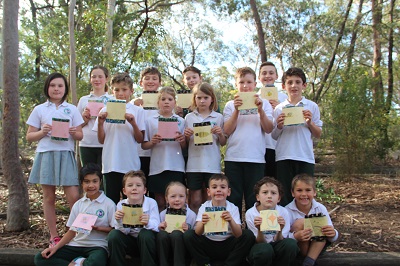 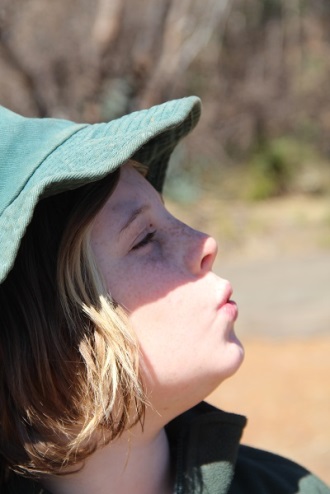 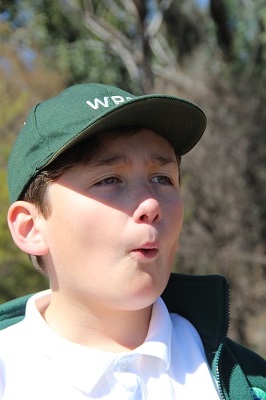 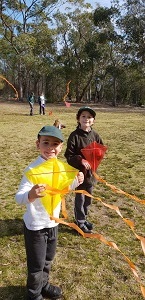 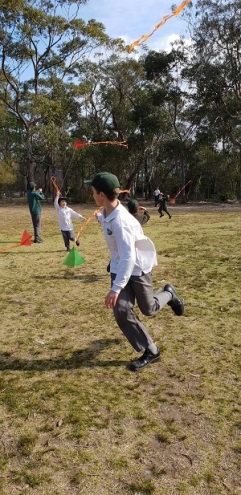 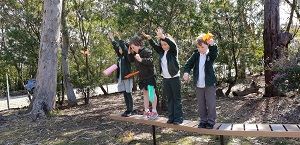 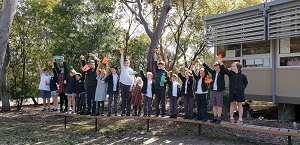 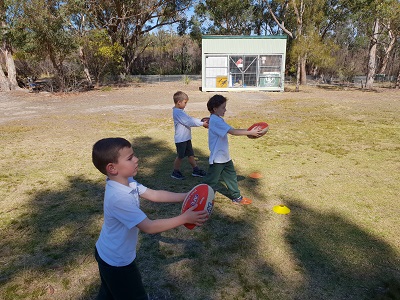 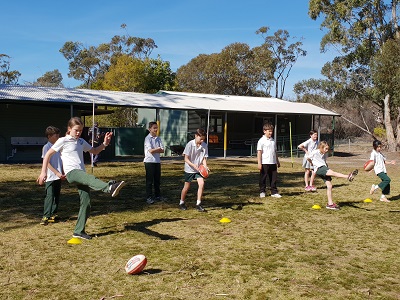 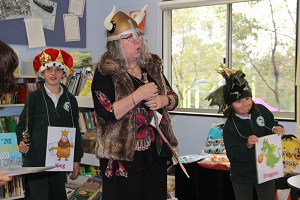 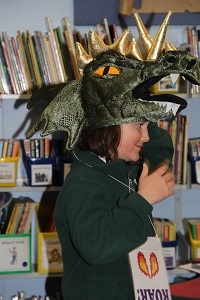 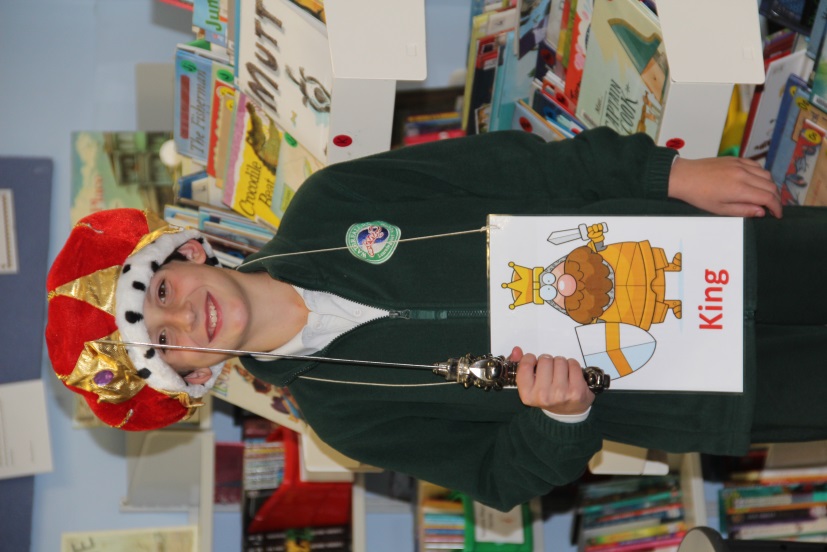 Term 4 2018Monday 15th OctoberStudents and staff returnTuesday 16th OctoberChoir AuditionsAustralian Youth ChoirWednesdy 24th October Day For Daniel (wear red)K-6 AssemblyThursday 25th OctoberSchool Staff- External Validation Team visit to school.Friday 26th OctoberClass 3-6 to Invictus GamesMonday 29th OctoberP&C meeting 7pm LibraryTuesday 30th OctoberK-6 excursion to the Australian Museum (Opal cards)Wednesday 31st OctoberGrandFriends Day 10.00amThursday 1st NovYear 6 to Leadership By The River, MenaiOutdoor Classroom DayMonday 5th NovembrerHHS to visit Year 6 Transition MeetingWednesday 7th  NovemberK-2 AFL DAY Heathcote Oval (Opal card)Friday 9th NovemberCentenary of Armistice Commemoration AssemblyALL WELCOME 10.30amMONDAY 12th NovemberKinder Orientation 1Wednesday 14th NovemberStanwell Park K-6 Kite Day-Lawrence Hargraves event(Opal card)SATURDAY 17th NovemberP&C Shopping rip FundraiserMONDAY19th NovemberKindergarten Orientation 2WEDNEDAY 21st NovemberPet Education visit K-2Monday 26th November Kindergarten Orientation 3Tuesday 27th November END OF YEAR EXCURSION K-6 to the cityWednesday 28th NovemberIllawarra Science Fair 3-6Monday 3rd DecemberK 2019 Parent meeting7pm P&CWednesday 5th DecemberLast K-6 AssemblyThursday 13th December Presentation Day 9.30Friday 14th DecemberSchool reports home Tuesday 18th December Year 6 Farewell 5.45-8pm, 3-6Wednesday 19th DecemberLast day students